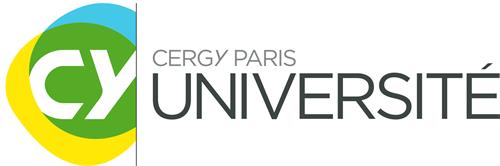 Ce dossier doit nous permettre de répondre plus efficacement à votre demande. Nous vous remercions d'en compléter le plus précisément possible les rubriques et de le retourner par mail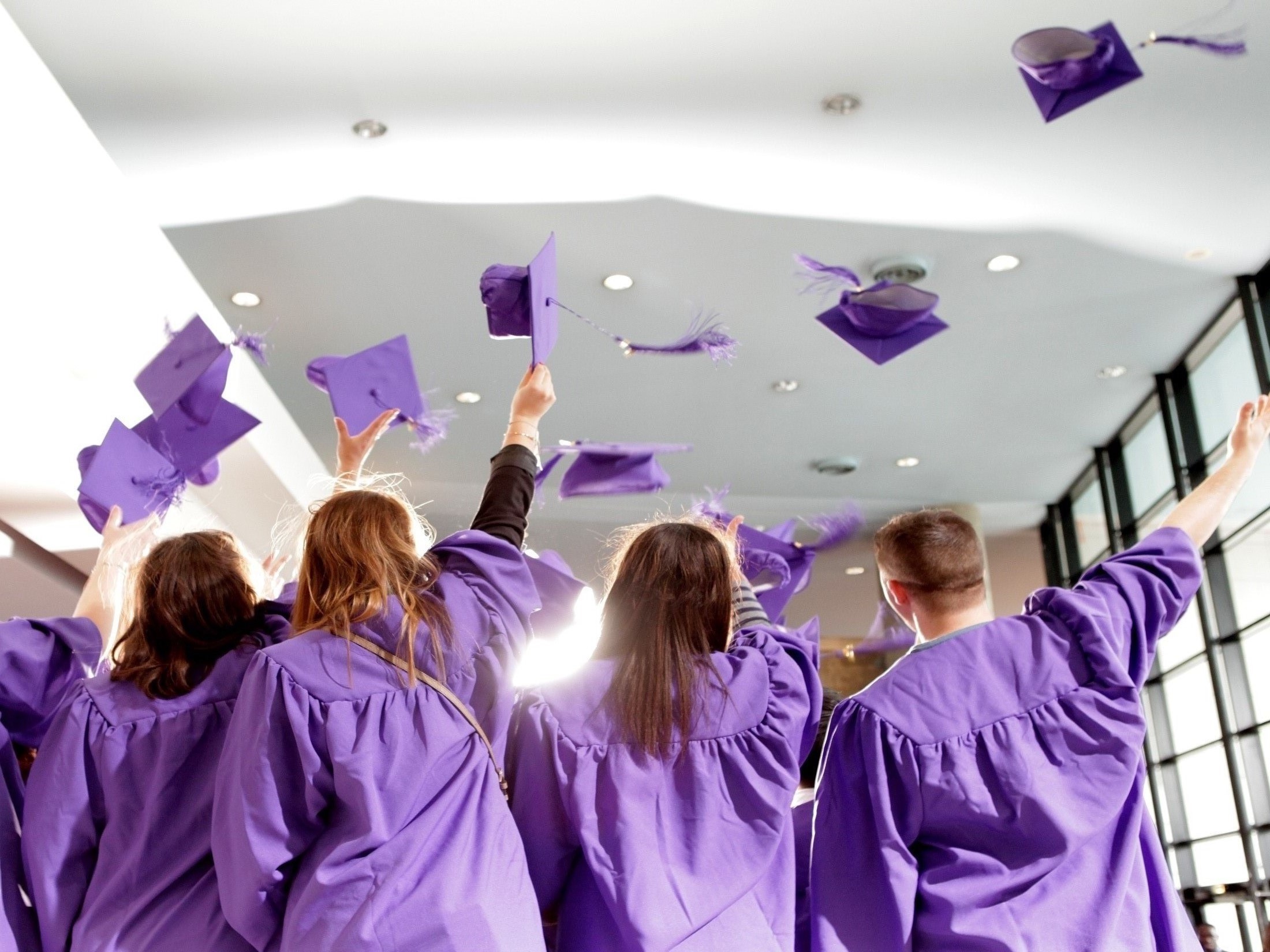 Après étude de ce dossier, nous vous recontacterons.Année : …………………………………………………………NOM : …………………………………………………………  NOM DE JEUNE FILLE : ………………………………………………….........................Prénom : ……………………………………………………………………………………………………………………………………………………………………..     Date de naissance : ………………………………………………….. Ville de naissance : …………………………………………………………………Nationalité : ………………………………………………………………N° INE : ………………………………………………………………………………  N° sécurité sociale : ……………………………………………………Adresse : …………………………………………………………………………………………………………………………………………………………………….…………………………………………………………………………………………………………………………………………………………………………………..Téléphone : ………………………………………………………………………………………………………………………………………………………………..Email : ……………………………………………………………………………………………………………………………………………………………………….□ Relation□ Internet□ Site internet de CY Cergy Paris Université□ Presse □ Autre (Précisez) : …………………………………………………………………………………………………………………………………………Vous exercez actuellement une activité professionnelleSecteur : ………………………………………………………………………………………………………………………………………………………………………….Fonction exercée : ………………………………………………………………………………………………………………………………………………………….Missions principales : ……………………………………………………………………………………………………………………………………………………..Vous êtes sans emploiÊtes-vous inscrit(e) au Pôle Emploi ? 		OUI 			NONSi oui, adresse : …………………………………………………………………………………………………………………………………………………………………………Depuis quelle date : ……………………………………………………………………………………………………………………………………………………..Pourquoi sollicitez-vous cette formation ?(Exposé des motivations et du projet professionnel – LETTRE DE MOTIVATION)MERCI DE JOINDRE LA COPIE DES DIPLÔMES MENTIONNES CI-DESSUSQuelle prise en charge financière envisagez-vous ?  Financement individuel Financement par un tiers : veuillez remplir le « formulaire création entrepris » en annexe Autre financement, précisez : …………………………………………………………………………………………………………………L’objectif de cette rubrique est de faire l’inventaire de vos expériences professionnelles et extra-professionnelles. Commencez par le dernier emploi, puis l'avant dernier, etc....Une photocopie de vos diplômes, Votre numéro INE (Identifiant Nationale Etudiant), si vous avez un diplôme après 1995Une photo d’identité (format .jpg)Une photocopie de votre pièce d’identité (recto/verso)Une photocopie de votre carte vitale (recto/verso)Une copie de votre certificat de participation à la JDC si vous avez moins de 25 ansMerci d’envoyer votre dossier de candidature PAR MAIL A l’attention de Nelly DOUANGBOUPHAnelly.douangboupha@cyu.fr ENTREPRISE DU STAGIAIREADRESSE DE FACTURATION (si différente)Bon de commande 	 non ouiSi oui, ce bon de commande devra obligatoirement être joint à la convention de formation signée.Le : DiplômesSérieObtenuNiveauAnnéeÉtablissement□□□□□□□□Dates / DuréePosteNom et adresse de l’entrepriseSecteur d’activité et effectif de l’entrepriseSTAGIAIRENOM................................................................................................................................................................................................................................Adresse ................................................................................................................................................................................................................................Nom, prénom et qualité du signataire de la convention................................................................................................................................................................................................................................Nom, prénom et mail du contact (pour envoi de la convention)................................................................................................................................................................................................................................N° SIRET                              NOM................................................................................................................................................................................................................................Adresse ................................................................................................................................................................................................................................N° SIRET                              Tampon de l’entreprise